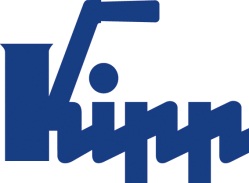 Tisková zpráva 	Sulz am Neckar, duben 2017Rychlé spojeníNové fixační čepy s kuličkou KIPP bodují jednoduchým principemSpolečnost HEINRICH KIPP WERK zahrnuje nové fixační čepy s kuličkou do sortimentu. Umožňují snadné spojení nebo fixaci dvou dílů nebo obrobků stiskem knoflíku. Speciální modely z nerezové oceli jsou vhodné pro náročné aplikace.U fixačních čepů s kuličkou od společnosti KIPP se jedná o funkční díly pracující na jednoduchém a známém principu. Nejprve je třeba stisknout knoflík na horním konci čepu. To způsobí odjištění a zatažení kuliček, které jsou umístěny na dolním konci. Následuje posun fixačního čepu s kuličkou do určeného otvoru a uvolnění knoflíku. Kuličky se vysunou ze svého otvoru a pnutím vytvoří uzamčení. Náhodné uvolnění čepu vibracemi nebo jiným vlivy je vyloučené. Z výrobního závodu nabízí společnost KIPP fixační čepy s kuličkou s rukojetí T, L a hřibovou rukojetí z černého termoplastu a ocelových dílů z nerezové oceli o průměrech 5-16 mm a délkách 10-80 mm. Ty mají malý otvor, na nějž lze v případě potřeby připevnit přídržné lanko. Kromě toho obsahuje sortiment i čepy vysokopevnostní, kalené nerezové oceli, které vydrží vysoké namáhání. Používají se v potravinářském nebo chemickém průmyslu nebo v letectví a kosmonautice. Na praktické kruhové rukojeti mohou být i tyto fixační čepy s kuličkou KIPP opatřeny přídržným lankem.Znaky s mezerami:Nadpis:		62 znakůPre-head:		14 znakůText:		1.254 znakůCelkově:		1.330 znakůHEINRICH KIPP WERK KGStefanie Beck, MarketingHeubergstraße 272172 Sulz am NeckarTelefon: +49 7454 793-30E-mail: stefanie.beck@kipp.comDalší informace a tiskové fotografieViz: www.kipp.cz, region: Německo, rubrika: News/PressebereichFoto	Práva k obrázkům: Schváleno pro zveřejnění v odborných médiích bez licenčních poplatků a nároků na honorář.S prosbou o uvedení zdroje a dokladu. Fixační čepy s kuličkou a s rukojetí ve tvaru T. Foto: KIPP 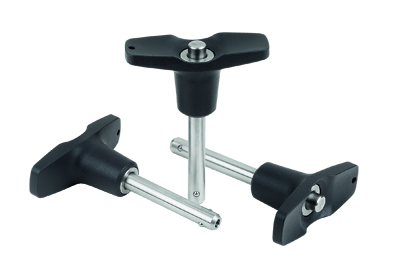 KIPP-Fixační čepy s kuličkou a s rukojetí ve tvaru T samojistící-K 0792.jpgFixační čepy s kruhovou rukojetí. Foto: KIPP 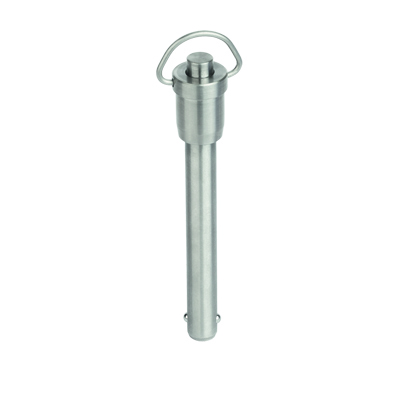 KIPP-Fixační čepy s kruhovou rukojetí z nerezové oceli samojistné-K 0746.jpg